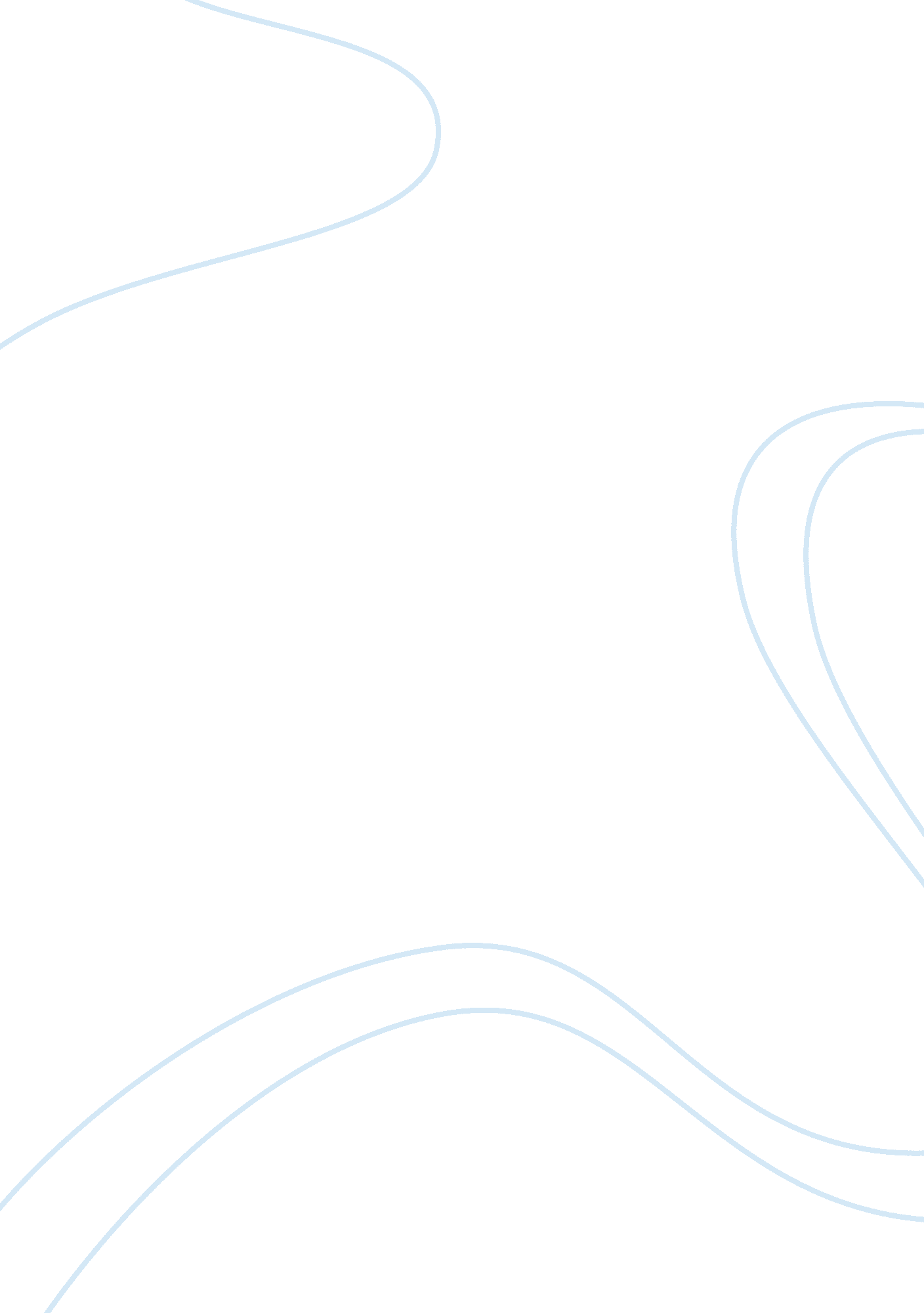 Do we worry too much about the welfare of animals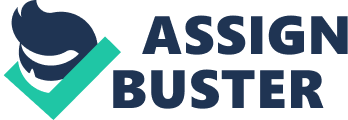 The welfare of animals is a much spoken about topic, especially as the animals cannot talk about it themselves. It can be seen that our society worries too much about the welfare of animals but does not take enough action to protect these animals. Animal testing is something that occurs frequently in our society. Many medicines and cosmetics are tested on animals first. Some people feel very strongly that damaging and mutating animals for our own personal benefit is very wrong. However, only some of these people check that their makeup, shampoos and medicines were previously tested on animals. So some people have a strong opinion on animals testing and have big arguments with people yet rarely do something to prevent it. On the other hand there are some people who have taken action against animal testing. People have been known to do things such as free animals from the labs where they have been tested. However is this even good for those animals or the animals on the outside? Another aspect that people worry about the welfare of animals is endangered and over hunted animals. In the past few years there have been adverts on television informing people of the over hunting of animals, the destruction of their habitat causing them to become endangered. This has caused a panic in people who worry about these animals. However it is still very easy for people to get hold of products from endangered animals. The government may have made sure that companies in England don’t harm endangered animals, but what have they really done in poorer countries to protect these animals. Some people haven’t even been educated to know what animals they can and can’t poach. So people in western countries are trying to make sure they don’t buy anything from endangered animals, but they cannot even be sure if the companies are being honest about where they source their products and what can those people really do to protect the animals. As meat is a large part of a balanced diet, there is a huge demand for it. This means, in an attempt to produce enough meat, the animals are very often mistreated; Chickens are kept in battery farms; cows attached to milking achines all their life and fish fed processed food just to make grow quickly. Shocking undercover documentaries have disgusted people so much some have even resorted to not eating meat, but that hasn’t actually stopped this mistreatment. In the current financial climate people will, unfortunately, always choose the cheaper products even if they are from mistreated animals. What has really been done to close these farms down and make sure the meat and animal product used is from a reliable source? Most people don’t even know where their food comes from. Recently there has been evidence of illegal horse meat in beef burgers. How did this pass through the food regulation laws? People now just have lost all faith in the food companies where they buy their food from. From exploring this topic in further detail I have an even stronger opinion that society haven’t done enough to protect animals but they are happily scaremongering people about their food, clothing and makeup, making them feel worried and guilty when really there is not much they themselves can do to protect these animals. 